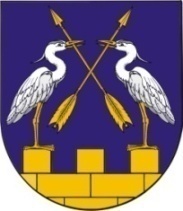 СОБРАНИЕ ДЕПУТАТОВ КОКШАЙСКОГО                           МАРИЙ ЭЛ РЕСПУБЛИКЫСЕ         СЕЛЬСКОГО ПОСЕЛЕНИЯ           ЗВЕНИГОВО МУНИЦИПАЛЗВЕНИГОВСКОГО                              РАЙОНЫН КОКШАЙСК ЯЛМУНИЦИПАЛЬНОГО РАЙОНА                   КУНДЕМЫСЕ                          РЕСПУБЛИКИ МАРИЙ ЭЛ               ДЕПУТАТ ПОГЫНЖОРАСПОРЯЖЕНИЕ                                   КӰШТЫМАШ			   от  27 апреля  2021 года    № 4О назначении публичных слушанийо предоставлении разрешения на  отклонение от предельных              параметров  разрешенного строительства в п. Шуйкапри  реконструкции  жилого домаРуководствуясь  Градостроительным кодексом Российской Федерации, Федеральным законом от 06.10.2003 г. № 131-ФЗ «Об общих принципах организации местного самоуправления в Российской Федерации»,  Положением о порядке организации и проведения публичных слушаний по вопросам градостроительной деятельности на территории муниципального образования «Кокшайское сельское поселение», утвержденного решением Собрания депутатов муниципального образования «Кокшайское сельское поселение» от 26.02.2019 г. №230,  Правилами землепользования и застройки муниципального образования «Кокшайское сельское поселение», утвержденными  решением Собрания депутатов от 11.03.2013  №176 (с изм. и доп.) и на основании  представленных документов, в целях соблюдения прав человека на благоприятные условия жизнедеятельности, прав и законных интересов правообладателей земельных участков и объектов капитального строительства:Назначить   проведение   публичных  слушаний   по  следующему вопросу:- о   предоставлении    разрешения   на   отклонение  от   предельных           параметров  разрешенного строительства на  земельном  участке   с  кадастровым     номером  12:14:9101001:231,  общей площадью 2099 кв.м., расположенном по адресу:  Республика Марий Эл, Звениговский район,         п. Шуйка, ул. Центральная,  д.48  в  части  уменьшения  минимального отступа  от  границ  земельного участка  до  жилого дома   со  стороны          ул. Центральная   с  3 метров  до  0 метров.          2. Определить  дату  проведения  публичных  слушаний  24 мая  2021 года  в  08 часов 00 минут  по  адресу:    Республика Марий Эл,  Звениговский район,   п. Шуйка, ул. Центральная, д.53 (здание ООО «Кокшайский ДОЗ»). 3. Поручить Кокшайской сельской администрации  обеспечить оповещение  жителей  сельского поселения  о  месте  и  времени  проведения публичных слушаний.4. Назначить комиссию в составе председателя – Николаева П.Н., секретаря – Бондарец Т.Н., члена комиссии – Ивановой Л.Н.5. Контроль  за  выполнением настоящего распоряжения  возложить на  главу администрации   Николаева П.Н.6. Настоящее  постановление вступает в силу  после его обнародования  и  размещения  в информационно-телекоммуникационной сети «Интернет» www.admzven.ru.Глава   Кокшайского  сельского  поселения  Председатель  собрания  депутатов	                     	     Ш.Г.Хабибрахманов